DARTMOUTH COLLEGE			INSURANCE REQUIREMENTS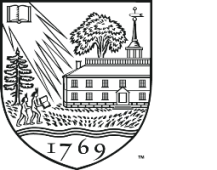 Catering, Food Service, Restaurants	 																			  	     GENERAL LIABILITYSERVICES  				      	    INSURANCE REQUIRED						          	     (Primary, Umbrella or Both)Catering, Food Service	$ 1,000,000   For events with NO alcohol servedCatering, Food Service	$ 2,000,000 w/Liquor Liability   For events w/alcohol being servedFood Service	$ 2,000,000   Contract for entire CollegeRestaurants	No insurance required if the purchased amount is <$1,000; 	or from a chain such as Pizza Hut, KFC, etc.CERTIFICATES OF INSURANCE MUST INDICATE THE FOLLOWINGThe Trustees of Dartmouth College must be added as an Additional Insured as it pertains to the work done/service provided and/or product delivered to the College.The Certificate Holder must be:		The Trustees of Dartmouth College53 South Main Street,   Suite 212Hanover, NH  037553)  Certificates indicating Additional Insured by written contract are not accepted.4)  Additional insurance limits may be required, depending on (a) services or equipment involved, or (b) perceived risk exposure to the College.For questions, please contact the Office of Risk and Internal Controls Services at (603) 646-2442.January, 2013